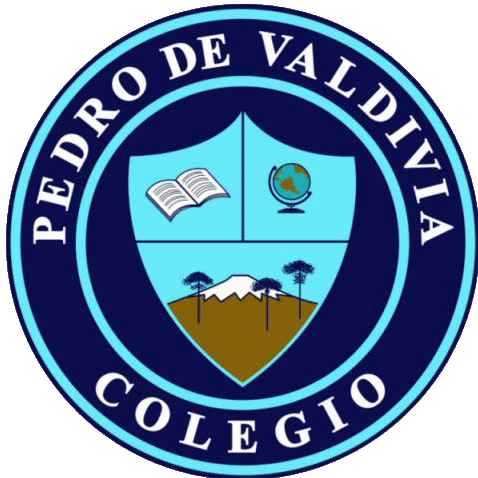 GUÍA Nº 2 MEDIOS CONTEMPORÁNEOSARTES VISUALESACTIVIDADPensar en una propuesta para realizar un video que tenga una duración de 1 minuto en la aplicación TIK TOK, con el objetivo de comunicar qué significa ser joven hoy en día.Para eso deberás escribir en tu croquera o cuaderno cuáles son tus ideas para presentar en el video, por ejemplo, pueden ser cosas que te interesan, desafíos, anhelos, influencias que tengas, problemás que tengas, situaciones que te preocupen, etc. Escribe al menos 10 líneas de tu propuesta, agregándole un título tentativo a tu trabajo.Luego de haber escrito tu propuesta, incluye dibujos o imágenes que den cuenta de lo que quieres que haya en tu video, recuerda que esto debe ser revisado antes de que hagas el video. Enviar fotos de tu actividad a mi correo profecarocanon@gmail.comDeberás esperar mi retroalimentación para poder avanzar en la creación de tu video TIK TOKNOMBRE:CURSO:2° MEDIOFECHA DE ENTREGAFECHA DE ENTREGA31 DE MARZO DE 202031 DE MARZO DE 2020OBJETIVO DE APRENDIZAJE (UNIDAD)OA Nº3: Crear proyecto visual a través de medios artísticos contemporáneos.OBJETIVO DE APRENDIZAJE (UNIDAD)OA Nº3: Crear proyecto visual a través de medios artísticos contemporáneos.OBJETIVO DE APRENDIZAJE (UNIDAD)OA Nº3: Crear proyecto visual a través de medios artísticos contemporáneos.HABILIDADES DEL O.AHABILIDADES DEL O.AHABILIDADES DE LA GUIAOBJETIVO DE APRENDIZAJE (UNIDAD)OA Nº3: Crear proyecto visual a través de medios artísticos contemporáneos.OBJETIVO DE APRENDIZAJE (UNIDAD)OA Nº3: Crear proyecto visual a través de medios artísticos contemporáneos.OBJETIVO DE APRENDIZAJE (UNIDAD)OA Nº3: Crear proyecto visual a través de medios artísticos contemporáneos.Conocer nuevos medios digitalesConocer nuevos medios digitalesXOBJETIVO DE APRENDIZAJE (UNIDAD)OA Nº3: Crear proyecto visual a través de medios artísticos contemporáneos.OBJETIVO DE APRENDIZAJE (UNIDAD)OA Nº3: Crear proyecto visual a través de medios artísticos contemporáneos.OBJETIVO DE APRENDIZAJE (UNIDAD)OA Nº3: Crear proyecto visual a través de medios artísticos contemporáneos.Experimentar con medios contemporáneosExperimentar con medios contemporáneosXOBJETIVO DE APRENDIZAJE (UNIDAD)OA Nº3: Crear proyecto visual a través de medios artísticos contemporáneos.OBJETIVO DE APRENDIZAJE (UNIDAD)OA Nº3: Crear proyecto visual a través de medios artísticos contemporáneos.OBJETIVO DE APRENDIZAJE (UNIDAD)OA Nº3: Crear proyecto visual a través de medios artísticos contemporáneos.Aplicar lo aprendido en su trabajo finalAplicar lo aprendido en su trabajo finalOBJETIVO DE APRENDIZAJE (UNIDAD)OA Nº3: Crear proyecto visual a través de medios artísticos contemporáneos.OBJETIVO DE APRENDIZAJE (UNIDAD)OA Nº3: Crear proyecto visual a través de medios artísticos contemporáneos.OBJETIVO DE APRENDIZAJE (UNIDAD)OA Nº3: Crear proyecto visual a través de medios artísticos contemporáneos.Proponer línea temática propiaProponer línea temática propiaxOBJETIVO DE APRENDIZAJE (UNIDAD)OA Nº3: Crear proyecto visual a través de medios artísticos contemporáneos.OBJETIVO DE APRENDIZAJE (UNIDAD)OA Nº3: Crear proyecto visual a través de medios artísticos contemporáneos.OBJETIVO DE APRENDIZAJE (UNIDAD)OA Nº3: Crear proyecto visual a través de medios artísticos contemporáneos.Crear proyecto con nuevo medioCrear proyecto con nuevo medioOBJETIVO DE APRENDIZAJE (UNIDAD)OA Nº3: Crear proyecto visual a través de medios artísticos contemporáneos.OBJETIVO DE APRENDIZAJE (UNIDAD)OA Nº3: Crear proyecto visual a través de medios artísticos contemporáneos.OBJETIVO DE APRENDIZAJE (UNIDAD)OA Nº3: Crear proyecto visual a través de medios artísticos contemporáneos.InstruccionesPara realizar esta unidad, debes tener instalado en tu celular la aplicación TIK TOKAdemás, ver dos tutoriales: https://youtu.be/zu8snULifgg https://youtu.be/QGPMznoBk5A 